You are creating a Presentation on the importance of volunteering. This question will be answer after your presentation by your classmates.BIG QUESTION: What can we learn from this presentation to use in our own lives? 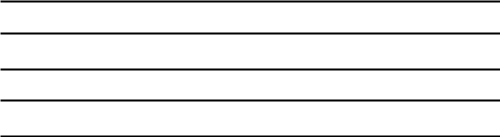 Authentic AssessmentVolunteer 30+hours of your time in an area of need for our community - (one you see that needs it, or creating a new volunteering project of your own)Start with the WHY.....Why are you choosing to spend your hours in this area? (examples)SUGGESTED PRESENTATION of you working on your volunteer hours: Add videos onto your portfolio (youtube, vimeo, etc.)you volunteering, reflections afterwards, etc.Add audio updates, testimonials, interviews with people you are working withcreate a ‘professional’ instagram account or tweet about your experience using the hashtag Add testimonials from those that you have provided volunteerism for (letters, video, audio, etc.)Investigate personal safety procedures for working as a volunteer; e.g., work in pairs.Other suggestions?Authentic Assessment:  Volunteer Project and Service LearningMust have a log-page for your hours to go along with this project before it will be assessedLOG PAGEDate:HoursDescriptionSignature and contact information: